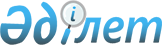 О стpоительстве комплекса установки концентpиpования пpопилена на Павлодаpском нефтепеpеpабатывающем заводе
					
			Утративший силу
			
			
		
					Постановление Кабинета Министpов Республики Казахстан от 26 августа 1992 года N 706. Утратило силу постановлением Правительства Республики Казахстан от 4 мая 2008 года N 406.



      


Сноска. Постановление Кабинета Министpов Республики Казахстан от 26 августа 1992 года N 706 утратило силу постановлением Правительства РК от 04.05.2008 


 N 406 


.



      Для обеспечения сырьем действующих мощностей Атырауского химического завода по производству полипропилена Кабинет Министров Республики Казахстан постановляет: 



      1. Принять предложение Павлодарского нефтеперерабатывающего завода о строительстве на условиях "под ключ" комплекса установки концентрирования пропилена мощностью 65 тыс.тонн в год. 



      2. Разрешить Павлодарскому нефтеперерабатывающему заводу в 1992-1995 годах на экспорт нефтепродуктов в объемах согласно приложению. 



      Государственному комитету Республики Казахстан по экономике, Министерству энергетики и топливных ресурсов Республики Казахстан оформить квоты, а Министерству внешнеэкономических связей Республики Казахстан выдать Павлодарскому нефтеперерабатывающему заводу лицензии на экспорт указанной продукции. 



      3. Таможенному комитету Республики Казахстан оформить по представлению Павлодарского нефтеперерабатывающего завода беспошлинный ввоз и вывоз инофирмами в Республику Казахстан машин, оборудования, приборов, конструкций и других изделий для проведения работ по строительству установки концентрирования пропилена. 




 



      Премьер-министр 




      Республики Казахстан

 

					© 2012. РГП на ПХВ «Институт законодательства и правовой информации Республики Казахстан» Министерства юстиции Республики Казахстан
				